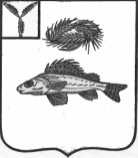 СОВЕТДЕКАБРИСТСКОГО МУНИЦИПАЛЬНОГО ОБРАЗОВАНИЯ
ЕРШОВСКОГО МУНИЦИПАЛЬНОГО РАЙОНА САРАТОВСКОЙ ОБЛАСТИРЕШЕНИЕот 30.01.2020 года								№ 73-186Об утверждении отчёта об исполнении бюджета Декабристского муниципального образования Ершовского муниципального района Саратовской области за 2019 годНа основании статьи 51 Устава Декабристского  муниципального образования Ершовского муниципального района Саратовской области, Совет Декабристского муниципального образования РЕШИЛ:1. Утвердить отчет об исполнении бюджета Декабристского муниципального образования за 2019 год по доходам в сумме 4939,4 тыс. руб. (план 5032,9 тыс. руб.), расходам в сумме 5322,9 тыс. руб. (план 5552,5 тыс. руб.), согласно приложению № 1,2. 2. Настоящее решение обнародовать и разместить на официальном сайте Декабристского  муниципального образования в сети Интернет.Глава Декабристскогомуниципального образования:					М.А.ПолещукПриложение № 1 к решениюСовета Декабристского МОЕршовского муниципального района Саратовской областиот 30.01.2020 г № 73-186Сведенияоб исполнении бюджета Декабристского муниципального образованияза 2019 годПриложение № 2 к решениюСовета Декабристского МОЕршовского муниципального района Саратовской областиот 30.01.2020 г № 73-186СВЕДЕНИЯо численности муниципальных служащих ифактических затратах на их денежное содержаниепо Декабристскому муниципальному образованиюза 2019 годНаименование показателяБюджетные назначения на 2019 годКассовое исполнение % исполненияДОХОДЫДОХОДЫДОХОДЫДОХОДЫНалоговые и неналоговые доходы3723,63630,197,5Налоговые доходы2730,52686,498,4Налог на доходы физических лиц980,5913,493,1Налоги на имущество физических лиц6782,4123Земельный налог1670,51680,5100,6Государственная пошлина12,510,180,8Неналоговые доходы993,1943,795,0Доходы от сдачи в аренду имущества, находящегося в оперативном управлении органов управления сельских поселений и созданных ими учреждений (за исключением имущества муниципальных бюджетных и автономных учреждений)235,9204,586,7Доходы от реализации иного имущества, находящегося в собственности сельских поселений (за исключением движимого имущества муниципальных бюджетных и автономных учреждений, а также имущества муниципальных унитарных предприятий, в том числе казенных), в части реализации основных средств по указанному имуществу737,2737,2100Денежные взыскания (штрафы), установленные законами субъектов Российской Федерации за несоблюдение муниципальных правовых актов, зачисляемые в бюджеты сельских поселений20,02,0-10Безвозмездные поступления- всего1309,31309,3100-дотация бюджетам сельских поселений на выравнивание бюджетной обеспеченности за счёт субвенций из областного бюджета92,092,0100-субвенции бюджетам сельских поселений на осуществление первичного воинского учета на территориях, где отсутствуют военные комиссариаты207,3207,3100Межбюджетные трансферты, передаваемые бюджетам сельских поселений из бюджета муниципального района на осуществление части полномочий по решению вопросов местного значения в соответствии с заключенными соглашениями по дорожной деятельности в отношении дорог местного значения в границах населенных пунктов муниципального образования1010,01010,0100ВСЕГО5032,94939,498,1РАСХОДЫРАСХОДЫРАСХОДЫРАСХОДЫ01 Общегосударственные вопросы2847,82699,394,802 Национальная оборона207,3207,310004 Национальная экономика:1510,61466,19705 Жилищно-коммунальное хозяйство910,0873,49610 Социальная политика76,876,8100ВСЕГО5552,55322,995,9Численность (чел)в том числеЧисленность (чел)в том числеФактические затраты на денежное содержание  (тыс. руб.)Фактические затраты на денежное содержание  (тыс. руб.)Фактические затраты на денежное содержание  (тыс. руб.)по штатному расписаниюфактическипо штатному расписаниюфактическифактическиВсего должностей в органе местного самоуправления4390,790,775,5из них:глава 1138,238,238,2зам. главы1122,322,322,3главный специалист115,215,2-ведущий специалист1115,015,015,0